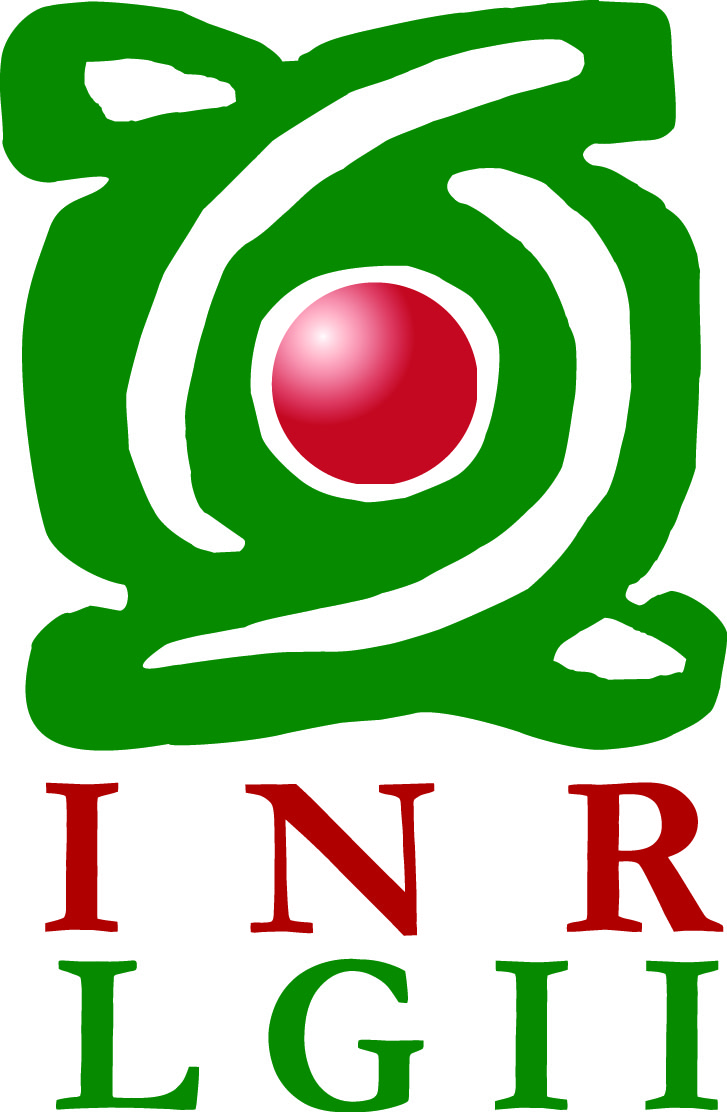 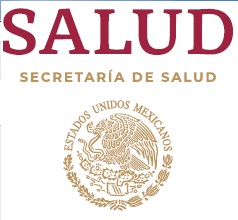 Ciudad de México a _____de _______________de ________.CARTA CONDICIONADADe conformidad con el dictamen emitido en la Sesión			del H. Comité Académico de la Escuela Superior de Rehabilitación celebrada el día		, donde en sus resolutivos se determinó de acuerdo con lo dispuesto en el artículo 16 del Reglamento Interno de la Escuela Superior de Rehabilitación vigente, la Permanencia Condicionada del (o la) suscrito (a), alumno (a) de la Licenciatura de				           con número de matrícula						, para reincorporarme a la misma en el semestre que inicia el día		 de 				 de	    , conforme al Calendario Escolar Oficial; procedo a firmar la presente Carta Condicionada en la que me obligo al tenor de lo siguiente:Bajo protesta de decir verdad, conozco y comprendo el Reglamento Interno de la Escuela Superior de Rehabilitación y me comprometo dar cabal cumplimiento al mismo, con el objetivo principal de lograr que dicha Escuela continúe siendo una Institución de educación superior de prestigio y vanguardia en el país, integrada por alumnos con alto sentido de responsabilidad y respetuosos de los derechos humanos.Mantener un promedio mínimo de ocho y cumplir con el que se me indique respecto a las actividades académicas correspondientes y, a no tener reportes de indisciplina durante el presente semestre con permanencia condicionada.Conducirme de manera responsable y honesta, observando una conducta digna e intachable, respetando y cumpliendo lo dispuesto por los principios y valores establecidos en el Reglamento Interno de la Escuela Superior de Rehabilitación.Por lo antes señalado, otorgo mi plena conformidad para que las autoridades académicas de la Escuela Superior de Rehabilitación, procedan a darme de baja definitiva del plantel, en el supuesto de que nuevamente incurra en incumplimiento a lo dispuesto en el Reglamento Interna de la misma, así como a lo acordado en la presente Carta Condicionada.______________________________Nombre y FirmaF01-PR-SEP-11 Rev 02 DIC 20